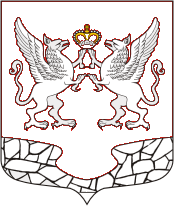 СОВЕТ ДЕПУТАТОВ МУНИЦИПАЛЬНОГО ОБРАЗОВАНИЯ ЕЛИЗАВЕТИНСКОЕ СЕЛЬСКОЕ ПОСЕЛЕНИЕ ГАТЧИНСКОГО МУНИЦИПАЛЬНОГО РАЙОНА ЛЕНИНГРАДСКОЙ ОБЛАСТИРЕШЕНИЕ«22» марта 2018 год                                                                                    № 234В связи с изменением законодательства Российской Федерации, руководствуясь требованиями Федерального закона Российской Федерации от 06.10.2003 № 131-ФЗ «Об общих принципах организации местного самоуправления в Российской Федерации», в соответствии с Уставом муниципального образования Елизаветинское сельское поселение Гатчинского муниципального района Ленинградской области, Совет депутатов Елизаветинского сельского поселения, –Решил:1.   Внести изменения в Положение об организации и проведении публичных слушаний на территории муниципального образования Елизаветинского сельского поселения, утверждённое решением Совета депутатов муниципального образования Елизаветинское сельское поселение Гатчинского муниципального района Ленинградской области от 28.09.2006 № 83 (далее – Положение).1.1. Пункт 1.3 раздела 1 «Общие положения» Положения изложить в следующей редакции:На публичные слушания в обязательном порядке выносятся:- проект Устава муниципального образования Елизаветинского сельского поселения, а также проект решения совета депутатов о внесении изменений и дополнений в данный Устав;- проект бюджета муниципального образования Елизаветинского сельского поседения и отчет о его исполнении;- проекты планов и программ развития муниципального образования Елизаветинского сельского поселения;- вопросы о преобразовании муниципального образования Елизаветинского сельского поселения;- вопросы предоставления разрешения на условно разрешенный вид использования земельного участка или объекта капитального строительства;- вопрос о предоставлении разрешения на отклонение от предельных параметров разрешенного строительства, реконструкции объектов капитального строительства;-вопросы по проектам правил благоустройства территорий, проектам, предусматривающим внесение изменений в утвержденные документы по благоустройству;Участниками публичных слушаний являются граждане, постоянно проживающие на данной территории, правообладатели находящихся в границах территории земельных участков, расположенных на них объектов капитального строительства, правообладатели помещений, являющихся частью указанных объектов капитального строительства.1.2. Пункт 2.20 раздела 2 «Порядок организации и проведения публичных слушаний» Положения дополнить пунктом следующего содержания:Срок проведения публичных слушаний по проектам правил благоустройства территорий со дня опубликования оповещения о начале общественных обсуждений или публичных слушаний до дня опубликования заключения о результатах общественных обсуждений или публичных слушаний определяется уставом муниципального образования и (или) нормативным правовым актом представительного органа муниципального образования и не может быть менее одного месяца и более трех месяцев3. Настоящее решение подлежит официальному опубликованию в сетевом издании Ленинградского областного информационного агентства (ЛЕНОБЛИНФОРМ) и на официальном сайте администрации Елизаветинского сельского поселения.4. Настоящее решение вступает в силу после официального опубликования.Глава муниципального образованияЕлизаветинское сельское поселениеГатчинского муниципального районаЛенинградской области                                                                                  Е.В. Самойлов О внесении изменений в решение Совета депутатов муниципального образования Елизаветинского сельского поселения Гатчинского муниципального района Ленинградской области от 28.09.2006 № 83 «Об утверждении Положения «Об организации и проведении публичных слушаний на территории муниципального образования Елизаветинского сельского поселения»